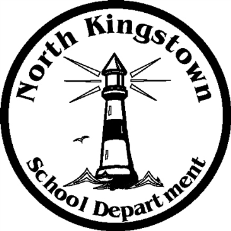 PAYROLL SCHEDULE SYE 19-20PAY DATE					PAY DATE	7/12/2019					1/10/2020	7/26/2019					1/24/20208/9/2019					2/7/20208/23/2019					2/21/20209/6/2019*					3/6/20209/20/2019					3/20/202010/4/2019					4/3/202010/18/2019					4/17/202011/1/2019					5/1/202011/15/2019					5/15/202011/29/2019					5/29/202012/13/2019					6/12/2020***12/27/2019					6/26/2020***	First pay for Teachers SYE 19-20** 	Only Admin, 10 & 12 month ESP (NO Teachers paid)***	Teachers only Balloon Pay x 6 pays